Уважаемые коллеги!           30 марта 2023 года на базе государственного бюджетного профессионального образовательного учреждения «Пермский политехнический колледж им. Н. Г. Славянова», будет проходить Краевая заочная конференция «Проектно-исследовательская деятельность обучающихся, в номинации «Машиностроение, металлообработка»» в рамках регионального УМО «Машиностроение».        Вся информация по Конференции размещена на нашем сайте ppkslavyanova.ru ППК им. Н.Г.Славянова, в разделе рубрики  РУМО строка «Конференция».        Для участия в Конференции необходимо направить заявку и материалы для публикации в электронном виде до 27 марта, оформленную в виде документа формата Word по установленной форме (Приложение1,2) на электронный адрес Костиной Людмиле Леонидовне (luda.kostina1702@yandex.ru).Контакты:Костина Людмила Леонидовна, сот. тел. 89027986051, электронный адрес luda.kostina1702@yandex.ruДиректор                                                        			         А.Н. ПоповПредседатель РУМО «Машиностроение»                                       Л.Л. Костина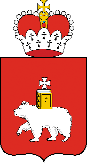 Министерство образования и науки Пермского краягосударственное бюджетное профессиональное образовательное учреждение«Пермский политехнический колледжимени Н.Г. Славянова»ул. Уральская, д.78, г. Пермь, 614107тел. (342) 260-21-92; факс 263-02-95E-mail: sekretar@ppkslavyanova.ruОКПО 26607478     ОКВЭД 85.21 ОГРН 1025901363311ИНН/КПП 5906029329/590601001                        № ______На ________ от __________Директору образовательной организации профессионального образования Пермского края